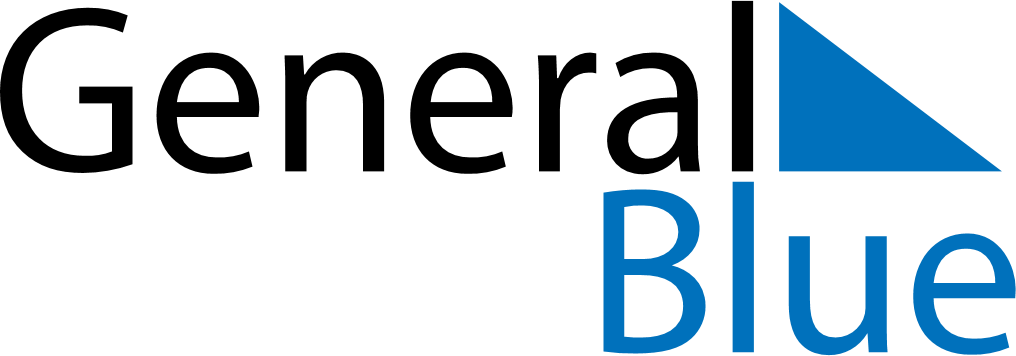 2025 - Q3Mozambique 2025 - Q3Mozambique 2025 - Q3Mozambique 2025 - Q3Mozambique 2025 - Q3Mozambique 2025 - Q3Mozambique JulyMONTUEWEDTHUFRISATSUNJuly123456July78910111213July14151617181920July21222324252627July28293031JulyAugustMONTUEWEDTHUFRISATSUNAugust123August45678910August11121314151617August18192021222324August25262728293031AugustSeptemberMONTUEWEDTHUFRISATSUNSeptember1234567September891011121314September15161718192021September22232425262728September2930SeptemberSep 7: Lusaka Peace AgreementSep 8: Public HolidaySep 25: Defense Force’s Day